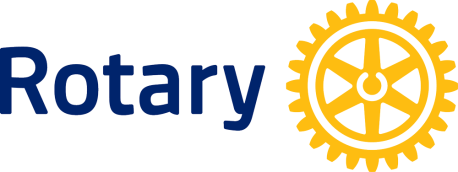 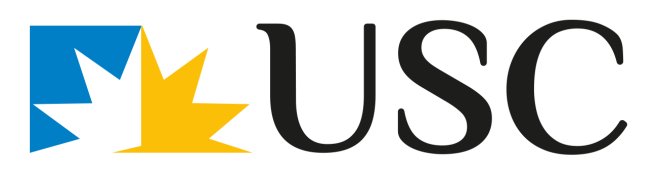          Rotary and University of the Sunshine Coast Community FundAdvancing tertiary education opportunities through a partnership between the combined Rotary Clubs of the Sunshine Coast and the University of the Sunshine Coast                                                Annual Joint Meeting of all Sunshine Coast Rotary Clubs                                                               Wednesday  12th May 2021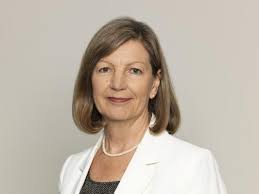    Where?   Innovation Centre, USC.  (Map at www.usc.edu.au  maps Free car parking)     Time?      Bar opens 6pm to 7.15pm           Cost?   $30pp (Includes 2 course meal)Dinner    Served from 6.15pm                             Meeting    commences 7.15pm sharp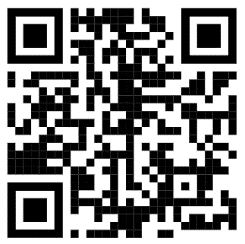    Book Online/ Purchase Raffle Tickets    mooloolabarotary.org/rusccf                (Any problems call   Ian    0419 796 290  )    How to Donate:   Each club is encouraged (but not obliged!) to bring a club donation cheque to     the meeting (payable to University of the Sunshine Coast), or pay direct to: Account No: 14-786-4578,   BSB: 084 004, Acc.Name: University of the Sunshine Coast, Ref: 061 + Club Name   Any Questions:   President – Ian Barnett 0419 796 290 or ian_barnett@bigpond.com   Secretary -   Wendy Gilson 0437 747 462 or wendygilson3@bigpond.com   RUSCCF webpage link: www.usc.edu.au/RUSCCF   All Sunshine Coast Rotarians, Partners and Friends are welcome!   Your Fund awards three annual scholarships to postgraduate students selected by USC. Each Recipient must have     completed his/her undergraduate degree at USC and be enrolled in postgraduate studies at Masters or Doctorate    level. Each year’s recipients are introduced to Rotary club members at this annual Joint Meeting.  Your Fund has               awarded over $160,000 since 2001. Recipients are available to speak at Coast Rotary clubs.   Guest speaker Vice-Chancellor Professor Helen Bartlett +  Rotary fellowship  +  Meet      your Rotary Scholarship recipients at this unique Sunshine Coast Rotary event! 